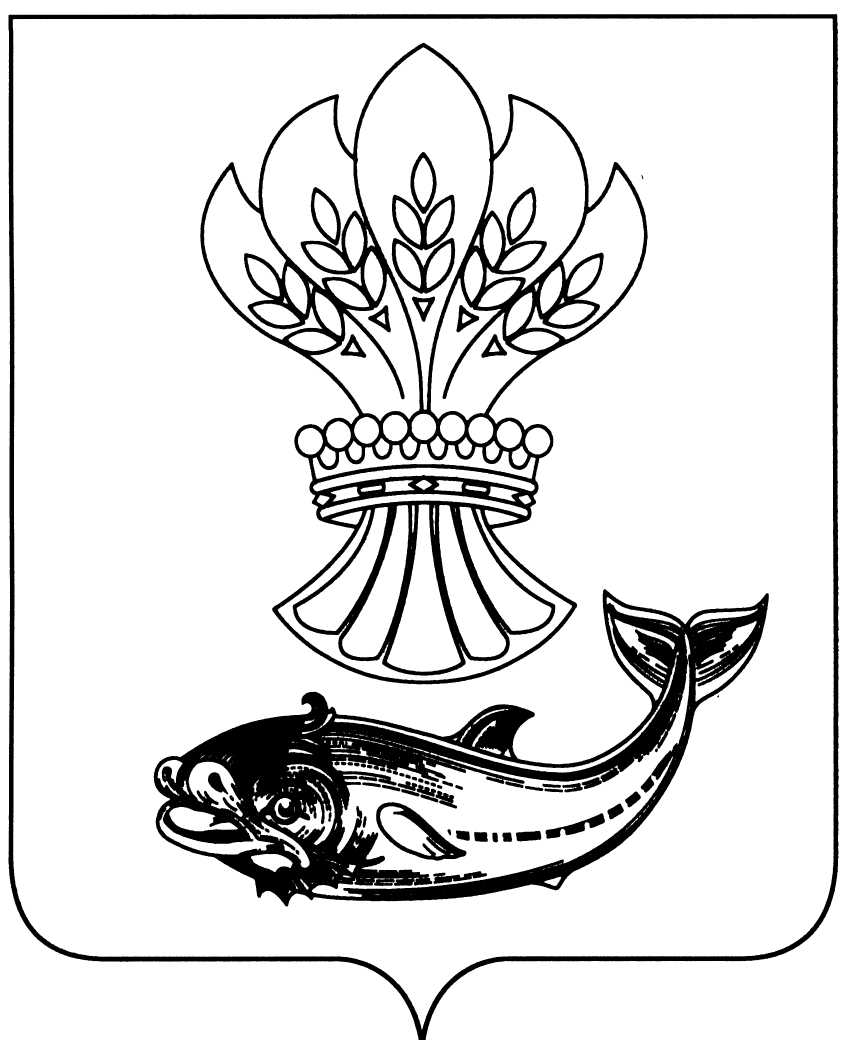 АДМИНИСТРАЦИЯ ПАНИНСКОГО МУНИЦИПАЛЬНОГО РАЙОНАВОРОНЕЖСКОЙ ОБЛАСТИПОСТАНОВЛЕНИЕот 12.11.2019 № 537 В соответствии с Законом Воронежской области от 20.12.2018 № 165-03 «Об областном бюджете на 2019 год и на плановый период 2020 и 2021 годов», постановлением Правительства Российской Федерации от 30.09.2014 № 999 «О формировании, предоставлении и распределении субсидии из федерального бюджета бюджетам субъектов Российской Федерации», распоряжением правительства Воронежской области от 25.10.2018 № 845-р «Об утверждении концепции и комплекса мер по созданию центров образования цифрового и гуманитарного профилей», в рамках государственной программы Воронежской области «Развитие образования», утвержденной постановлением правительства Воронежской области от 17.12.2013 №1102, во исполнении соглашения от 25.03.2019 № 20635000-1-2019-004, заключенного между департаментом образования, науки и молодежной политики Воронежской области и администрацией Панинского муниципального района Воронежской области на обновление материально-технической базы для формирования у обучающихся современных, технологических и гуманитарных навыков:1. Утвердить прилагаемый Порядок расходования субсидии, предоставленной из бюджета Воронежской области бюджету Панинского муниципального района Воронежской области на осуществление общеобразовательными организациями мероприятий по обновлению материально-технической базы для формирования у обучающихся современных, технологических и гуманитарных навыков в рамках государственной программы Воронежской области «Развитие образования» на 2019 год. 2. Назначить уполномоченным органом по расходованию субсидии на осуществление общеобразовательными организациями мероприятий по обновлению материально-технической базы для формирования у обучающихся современных, технологических и гуманитарных навыков в 2019 году, отдел по образованию, опеке, попечительству, спорту и работе с молодежью администрации Панинского муниципального района Воронежской области (Телкова Л.А.).3. Контроль за исполнением настоящего распоряжения возложить на заместителя главы администрации Панинского муниципального района Воронежской области Солнцева В.В.Глава Панинского муниципального района Н.В. ЩегловУтвержден постановлением администрации Панинского муниципального района Воронежской областиОт 12.11.2019 года № 537ПОРЯДОКрасходования субсидии, предоставленной из бюджета Воронежской области бюджету Панинского муниципального района Воронежской области на обновление материально-технической базы для формирования у обучающихся современных, технологических и гуманитарных навыков в рамках государственной программы Воронежской области «Развитие образования» на 2019 год Настоящий порядок определяет направления, механизм расходования средств, выделенных из бюджета Воронежской области бюджету Панинского муниципального района Воронежской области, в виде Субсидии на осуществление общеобразовательными организациями мероприятий по обновлению материально-технической базы для формирования у обучающихся современных, технологических и гуманитарных навыков, а также порядок предоставления отчетов и контроля за целевым использованием Субсидии.	1. За счет средств субсидии, предоставленной бюджету Панинского муниципального района Воронежской области, финансируются расходы, возникающие при осуществлении общеобразовательными организациями мероприятий по обновлению материально-технической базы для формирования у обучающихся современных, технологических и гуманитарных навыков:	1.1. Приобретение учебного и компьютерного оборудования.2. Субсидия, поступившая в бюджет Панинского муниципального района Воронежской области на осуществление расходов, связанных с осуществлением общеобразовательными организациями мероприятий по обновлению материально-технической базы для формирования у обучающихся современных, технологических и гуманитарных навыков, отражается в доходах бюджета Панинского муниципального района Воронежской области по коду 927 2 02 25169 05 0000 150 «Субсидии бюджету муниципального района на обновление материально-технической базы для формирования у обучающихся современных, технологических, гуманитарных навыков».3. Расходование средств субсидии, полученной Панинским муниципальным районом Воронежской области на осуществление общеобразовательными организациями мероприятий по обновлению материально-технической базы для формирования у обучающихся современных, технологических и гуманитарных навыков осуществляется по разделу 07 «Образование», подразделу 02 «Общее образование», целевой статье 022Е151690 «Обновление материально-технической базы для формирования у обучающихся современных, технологических и гуманитарных навыков», виду расходов 242 «Закупка товаров, работ и услуг в сфере информационно-коммуникационных технологий», 244 «Прочая закупка товаров, работ, услуг» в рамках регионального проекта «Современная школа».4. Отдел по образованию, опеке, попечительству, спорту и работе с молодежью администрации Панинского муниципального района Воронежской области:4.1. Обеспечивает возврат неиспользованного остатка средств текущего финансового года в областной бюджет в порядке, установленном законодательством Российской Федерации;4.2. Предоставляет в департамент образования, науки и молодежной политики Воронежской области квартальные и годовой отчеты об осуществлении расходов бюджета Панинского муниципального района Воронежской области, источником финансового обеспечения которого является субсидия, предоставленная из бюджета Воронежской области на осуществление общеобразовательными организациями мероприятий по обновлению материально-технической базы для формирования у обучающихся современных, технологических и гуманитарных навыков; 4.3. Несет ответственность за нецелевое использование Субсидии, а также предоставление недостоверных сведений и нарушение сроков их представления.Об утверждении порядка расходования субсидии, предоставленной из бюджета Воронежской области бюджету Панинского муниципального района Воронежской области на обновление материально-технической базы для формирования у обучающихся современных, технологических и гуманитарных навыков в рамках государственной программы Воронежской области «Развитие образования» на 2019 год и назначении уполномоченного органа 